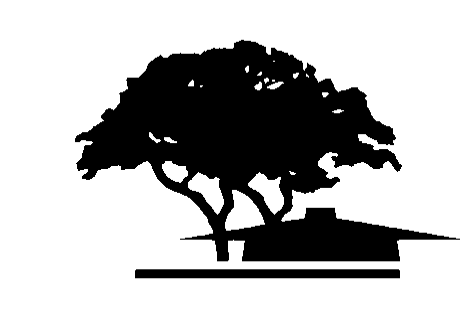 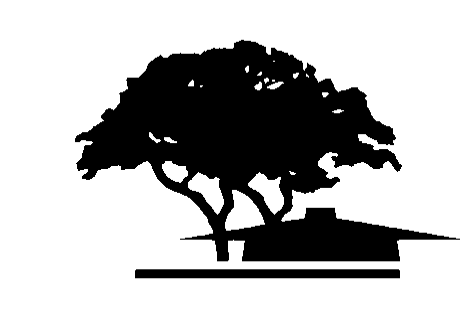 LOCATION:		Room 1901TIME:			10:30AM – 12:00PM  ITEMSTIMETOPICSLEADERSEXPECTED OUTCOME110:30-10:35Approval of Minutes- November 10, 2016KuoApproval210:35-10:40AnnouncementsKuoDiscussion310:40-11:10Review BSI, SEP, & 3SP Initiatives CrosswalkKuoDiscussion411:10-11:30Service and Instructional Alignment of InitiativesKuoDiscussion511:30-11:45Student Success Collaborative MembershipKuoDiscussion611:45-12:00Review and Coordination of Student Success and Retention TeamKuoDiscussion